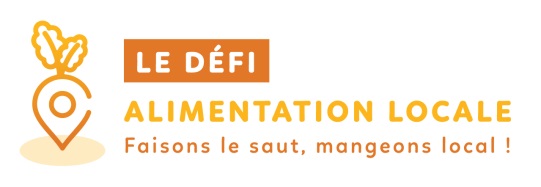 Les ateliers sur le Cordais :Vendredi 1er février diffusion du film « Des Locaux très motivés » à partir de 19h30 au Théâtre le Colomier, suivit d’un échange avec des producteurs.Samedi 9 février un atelier cuisine « comment cuisiner des protéines végétales ? »Samedi 9 mars un atelier cuisine « cuisiner des produits de saison »Samedi 13 avril visite à la ferme.Avec l’espace de vie sociale des Cabannes : Vanessa CHALABI, 05-63-56-11-98 ou msap.4c@orange.frLes ateliers sur le Carmausin Ségala :Vendredi 25 janvier des jeux et une dégustation locale en famille suivit d’une auberge espagnole à partir de 18h au centre social de Valderiès.Samedi 16 février un atelier cuisine.Mercredi 6 mars un atelier cuisine.Vendredi 26 avril visite du marché de Carmaux avec un jeu de piste le matin.Samedi 18 mai visite à la ferme l’après-midi.Avec le centre social de Carmaux : Céline Durand  centresocialcxreffam@gmail.com  et de Valderiès : Nathalie Bleck : n.bleck@cs-segalatarnais.orgLes ateliers sur VAL 81 :Samedi 23 février un atelier cuisine avec un chef cuisinier au pôle d’activité de Valence d’Albigeois Famille Rurale.Samedi 30 mars un atelier cuisine avec une diététicienne au pôle d’activité de Valence d’Albigeois Famille Rurale.……. Visite à la ferme.Avec Famille Rurale de Valence d’Albigeois, Véronique GENIEYS, espacefamille-fr81@orange.frLes ateliers sur les monts d’Alban et du Villefranchois :Vendredi 1er février diffusion du film « Des locaux très motivés » suivit d’un échange avec des producteurs à partir de 20h à la maison de services d’Alban.Mercredi 6 mars un atelier cuisine avec Pascal SUDRE à l’Hostellerie des Lauriers à Villeneuve sur Tarn.Samedi 6 avril visite à la ferme.Avec l’espace de vie social des monts d’Alban et du Villefranchois :  Pauline PAREDES 05-63-79-26-70 ou evs@ccmav.frL Les ateliers sur Centre Tarn :Mercredi 27 février une disco soupe le matin sur le marché de Réalmont.Samedi 23 mars visite à la ferme avec des jeux nutrition et un goûté partagé Dimanche 28 avril randonnée plantes comestibles de Arifat jusqu’à Castel Roc (accessible aux personnes à mobilités réduite) à partir de 9h30.Dimanche 19 mai randonnée de ferme en ferme, le midi repas partagé.Avec l’Atelier des créateurs de Réalmont (06-95-19-98-10 ou ateliercreateurs81@gmail.com) et le Café associatif de Saint-Antonin de Lacalm (07-60-51-38-10 ou cafe@aici-sem-plan.fr)Et la clôture avec l’ensemble des participants en juin !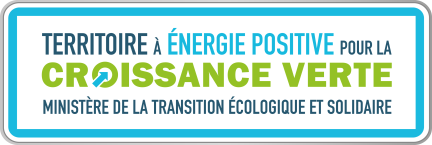 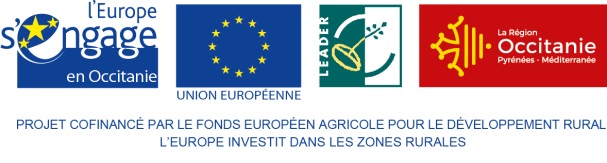 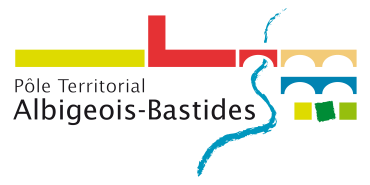 